Тугутуйский ВЕСТНИКОбщественно-политическая газета муниципального образования «Тугутуйское»От 20.06.2023   № 6__________________________________Газета для жителей с. Тугутуй, д. КамойСодержание1. Решение Думы №20 от 20.06.2023г «О внесении изменений в Решение Думы МО «Тугутуйское» №1 от 25.01.2023г «Об утверждении Мероприятий перечня проектов народных инициатив на 2023 год в МО «Тугутуйское»»  2. Решение Думы №20 от 20.06.2023г «О назначении выборов Главы Муниципального Образования «Тугутуйское»3. Решение Думы №21 от 20.06.2023г «О назначении выборов Депутатов Муниципального Образования «Тугутуйское»4. Постановление №18 от 05.06.2023 «О присвоении адреса»5. Памятка по Пожарной безопасности.20.06.2023г №20ИРКУТСКАЯ ОБЛАСТЬЭХИРИТ-БУЛАГАТСКИЙ РАЙОНМУНИЦИПАЛЬНОЕ ОБРАЗОВАНИЕ «ТУГУТУЙСКОЕ»ДУМАРЕШЕНИЕО ВНЕСЕНИИ ИЗМЕНЕНИЙ В РЕШЕНИЕ ДУМЫ МО «ТУГУТУЙСКОЕ» №1 ОТ 25.01.2023Г «ОБ УТВЕРЖДЕНИИ МЕРОПРИЯТИЙ ПЕРЕЧНЯ ПРОЕКТОВ НАРОДНЫХ ИНИЦИАТИВ НА 2023 ГОД В МУНИЦИПАЛЬНОМ ОБРАЗОВАНИИ «ТУГУТУЙСКОЕ»» Заслушав доклад Главы МО «Тугутуйское П.А.Тарбеева, приняв во внимание срочность и необходимость проведения работ, ДумаРЕШИЛА:Внести изменения в  список мероприятий перечня проектов народных инициатив на 2023 год  и изложить в новой редакции:           1.1. Благоустройство территории кладбища с. Тугутуй;           1.2. Приобретение музыкальной аппаратуры для МКУ КДЦ МО                                                                            «Тугутуйское», с. Тугутуй, ул. Советская, 63;           1.3. Текущий ремонт МКУ КДЦ МО «Тугутуйское», с. Тугутуй, ул. Советская, 63;           1.4. Организация водоснабжения населения (ловильные работы в скважине) с. Тугутуй, ул. Юбилейная, 23           2.  Опубликовать настоящее Решение в газете «Тугутуйский вестник».           3.  Настоящее Решение вступает в законную силу с момента его                  официального опубликования.Председатель Думы муниципального образования «Тугутуйское»Глава муниципального образования «Тугутуйское»			       П.А. Тарбеев 20.06.2023 №21РОССИЙСКАЯ ФЕДЕРАЦИЯИРКУТСКАЯ ОБЛАСТЬЭХИРИТ-БУЛАГАТСКИЙ РАЙОНМУНИЦИПАЛЬНОЕ ОБРАЗОВАНИЕ «ТУГУТУЙСКОЕ»ДУМАРЕШЕНИЕО НАЗНАЧЕНИИ ВЫБОРОВ ГЛАВЫ МУНИЦИПАЛЬНОГО ОБРАЗОВАНИЯ «ТУГУТУЙСКОЕ»В соответствии со статьей 10 Федерального закона «Об основных гарантиях избирательных прав и права на участие в референдуме граждан Российской Федерации» №67-ФЗ, статьей 23 Федерального закона «Об общих принципах организации местного самоуправления в Российской Федерации» №131-ФЗ, статьей 11 Закона Иркутской области от 11.11.2011 г. № 116-оз «О муниципальных выборах в Иркутской области», статьей 12 Устава муниципального образования «Тугутуйское» ДУМАРЕШИЛА:1. Назначить выборы главы муниципального образования «Тугутуйское» на 10 сентября 2023 года.2. Опубликовать настоящее решение в газете "Тугутуйский вестник" и разместить в сети Интернет не позднее чем через пять дней со дня его принятия.3. Уведомить избирательную комиссию Иркутской области о назначении выборов главы муниципального образования «Тугутуйское» в течении трех дней со дня принятия настоящего решения4. Настоящее решение вступает в силу со дня его официального опубликования.Глава МО «Тугутуйское»П.А. Тарбеев 20.06.2023 №22РОССИЙСКАЯ ФЕДЕРАЦИЯИРКУТСКАЯ ОБЛАСТЬЭХИРИТ-БУЛАГАТСКИЙ РАЙОНМУНИЦИПАЛЬНОЕ ОБРАЗОВАНИЕ «ТУГУТУЙСКОЕ»ДУМАРЕШЕНИЕО НАЗНАЧЕНИИ ВЫБОРОВ ДЕПУТАТОВ ДУМЫ МУНИЦИПАЛЬНОГО ОБРАЗОВАНИЯ «ТУГУТУЙСКОЕ»В соответствии со статьей 10 федерального закона «Об основных гарантиях избирательных прав и права на участие в референдуме граждан Российской Федерации» №67-ФЗ, статьей 23 федерального закона «Об общих принципах организации местного самоуправления в Российской Федерации» №131-ФЗ, статьей 11 Закона Иркутской области от 11.11.2011 г. № 116-оз «О муниципальных выборах в Иркутской области», статьей 12 Устава муниципального образования «Тугутуйское», ДумаРЕШИЛА:1. Назначить выборы депутатов Думы муниципального образования «Тугутуйское» на 10 сентября 2023 года.2. Опубликовать настоящее решение в газете "Тугутуйский вестник" и разместить в сети Интернет не позднее чем через пять дней со дня его принятия.3. Уведомить избирательную комиссию Иркутской области о назначении выборов депутатов Думы муниципального образования «Тугутуйское» в течении трех дней со дня принятия настоящего решения 4. Настоящее решение вступает в силу со дня его официального опубликования.Глава МО «Тугутуйское»П.А. Тарбеев                                      05.06.2023 № 18РОССИЙСКАЯ ФЕДЕРАЦИЯИРКУТСКАЯ ОБЛАСТЬЭХИРИТ–БУЛАГАТСКИЙ МУНИЦИПАЛЬНЫЙ РАЙОНМУНИЦИПАЛЬНОЕ ОБРАЗОВАНИЕ«ТУГУТУЙСКОЕ»АДМИНИСТРАЦИЯПОСТАНОВЛЕНИЕ«О ПРИСВОЕНИИ ВИДА РАЗРЕШЕННОГО ИСПОЛЬЗОВАНИЯ»         В соответствии с п.13 ст.39 Устава муниципального образования «Тугутуйское», на основании Федерального закона № 131-ФЗ «Об общих принципах организации местного самоуправления в РФ, постановление правительства РФ от 19.11.2014 №1221 с изменениями от 04.09.2020г. №1355 и в соответствии  с пунктом 1 статьи 4 Федерального закона  от28.12.2013 №443-ФЗ «О федеральной информационной адресной системе и о внесении изменений в Федеральный закон «Об общих принципах организации местного самоуправления в Российской Федерации» (далее – 443 –ФЗ) в ГАР вносятся сведении об адресах и о реквизитах документов о присвоении, об изменении, аннулировании адресов», с приказом Федеральной налоговой службы №ЕД-7-6/329 от13.05.2020гПОСТАНОВЛЯЮ:Присвоить вид разрешенного использования объекту недвижимости с кадастровым номером 85:06:100101:468: 669516, Российская Федерация, Иркутская область, муниципальный район Эхирит – Булагатский, сельское поселение  «Тугутуйское», с. Тугутуй, улица Чапаева, дом 7 квартира 2, вид разрешенного использования для «ведения личного подсобного хозяйства».Глава администрации                                                                            П.А. Тарбеев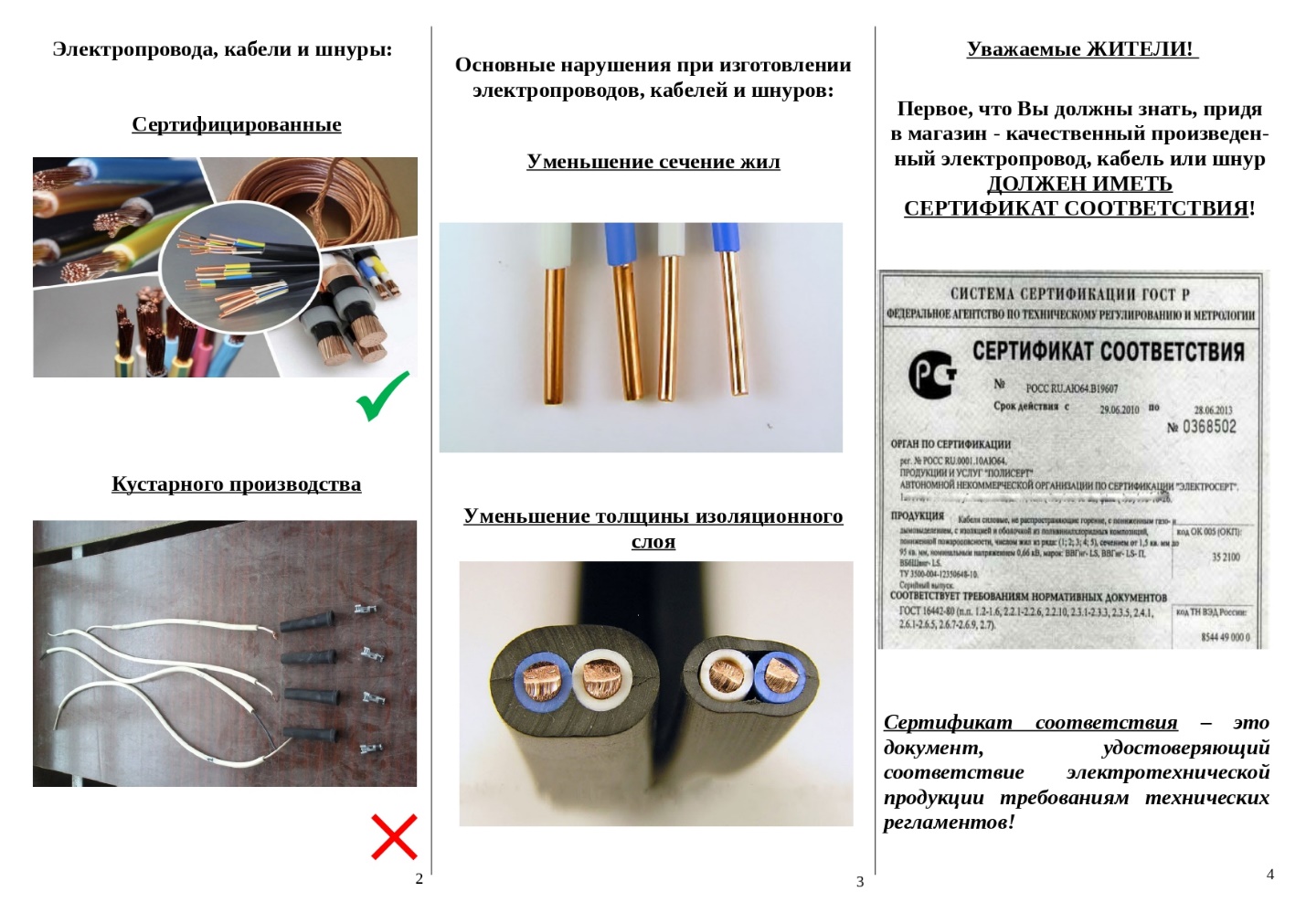 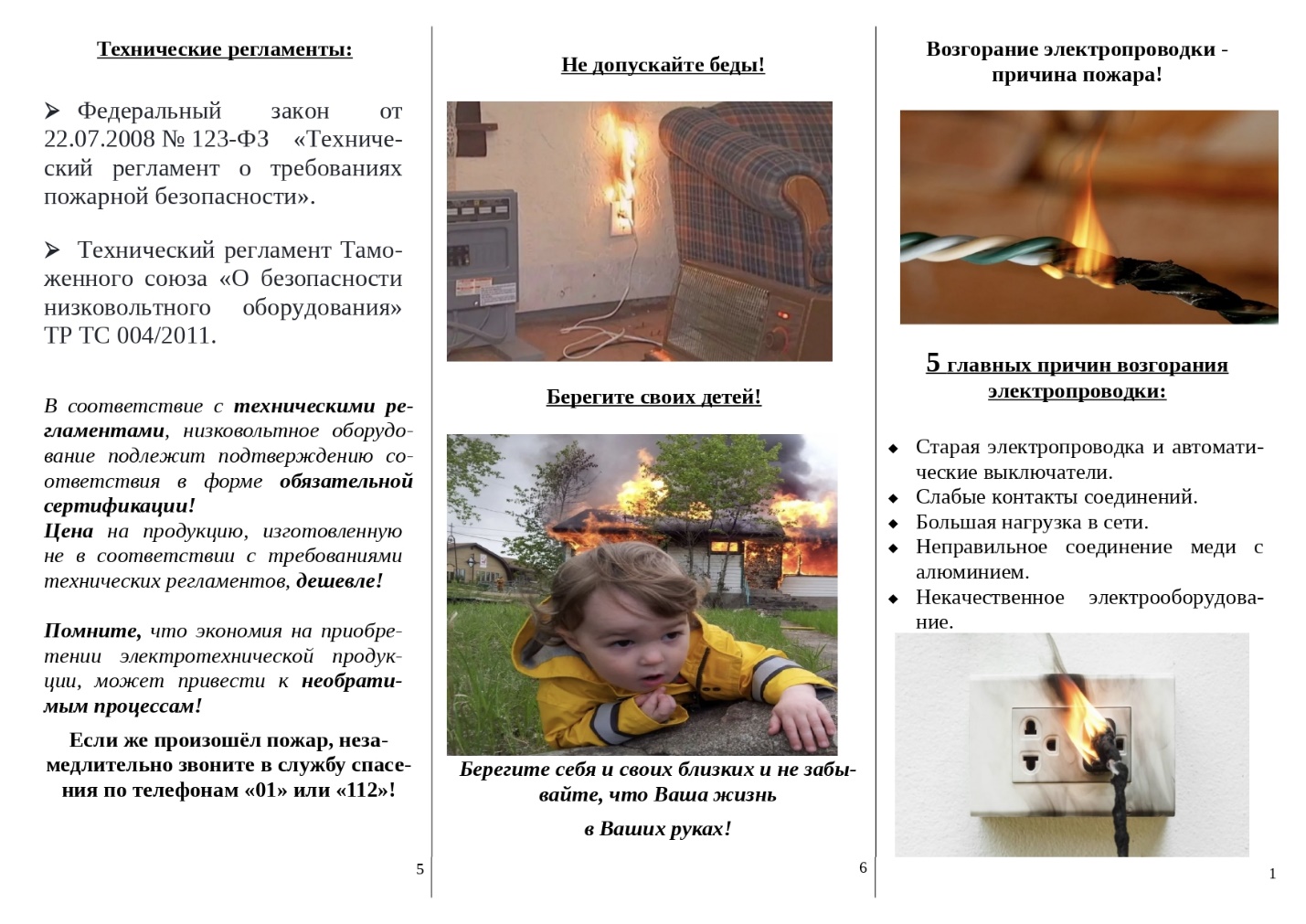 